    Постный киш с пекинской капустой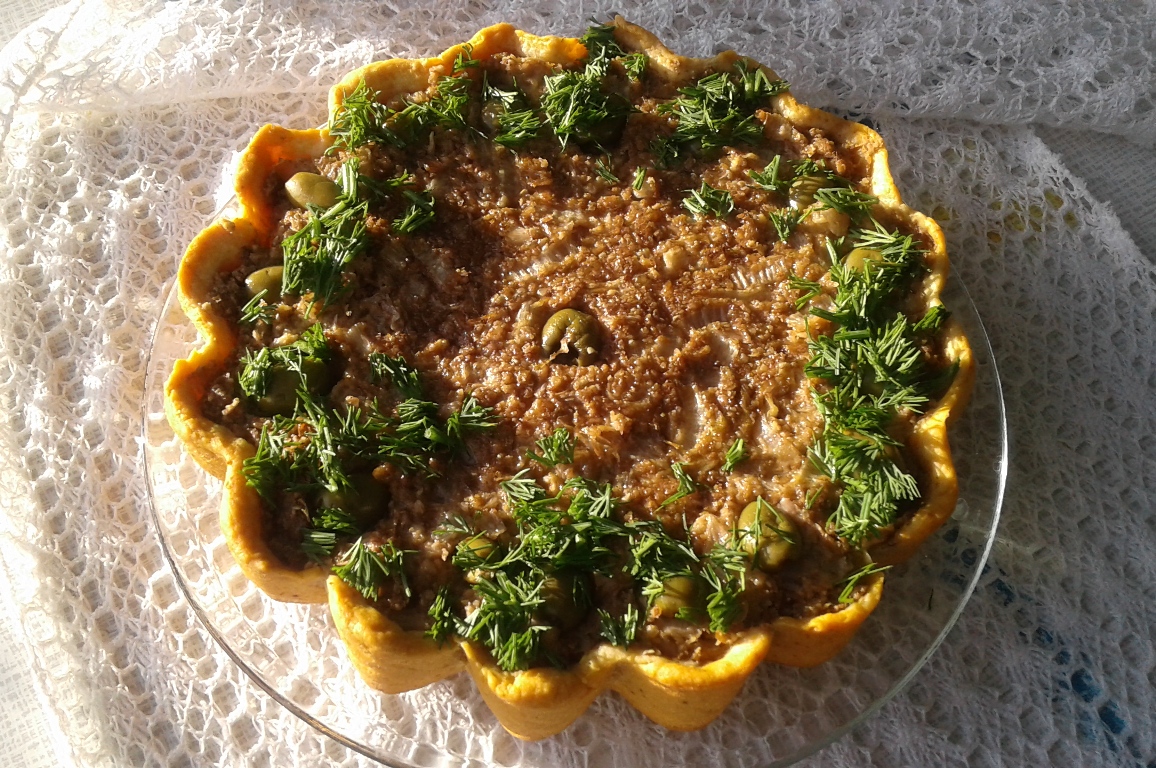 Киш – блюдо французской кухни. Это открытый пирог с основой из песочного или слоёного теста и сочной начинкой. Сегодня мы приготовим постный киш – очень вкусный сытный  пирог.  Начинка по вкусу напоминает  ленивые голубцы.  Готовится очень легко!Для теста понадобятся следующие продукты:мука – 2 стакана;сок  томатный – 0,5 стакана;растительное масло (рафинированное, дезодорированное) – 0,5 стакана;разрыхлитель теста – 0,5 ч. л.;куркума или карри – 0,5 ч. л.;соль.Для начинки: пекинская капуста  – 1 кг;растительное масло – 3 ст. л.;овсяные хлопья – 3 ст. л.;орехи грецкие – 1 стакан;кориандр – 0,5 ч.л.;хмели-сунели – 0,5 ч.л.;соль, перец;оливки зелёные.Приготовление: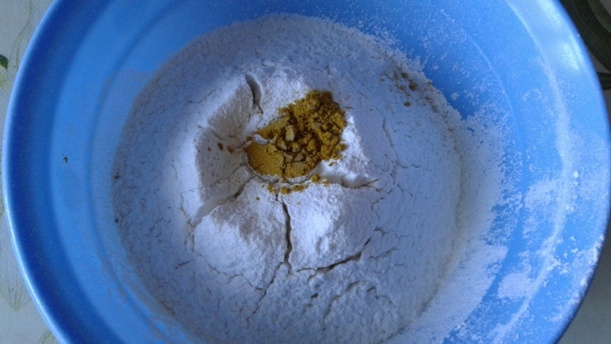 Муку просеять с разрыхлителем, добавить специи и соль.Влить томатный сок с маслом и замесить тесто.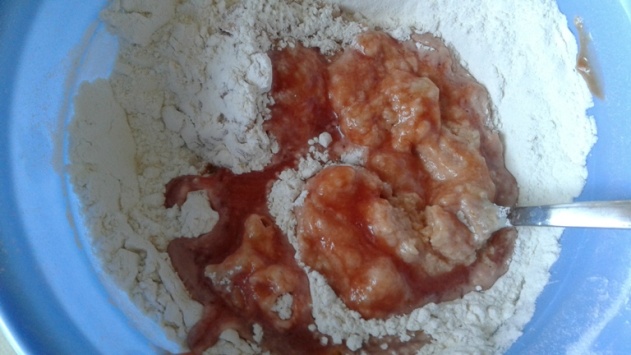 Скатать тесто в шар, накрыть плёнкой и оставить минут на 30. Тесто должно получиться мягким и эластичным.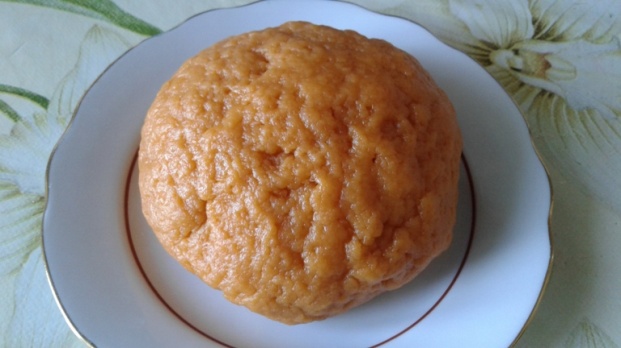 Капусту мелко нашинковать (желательно  не длиннее 2 см). В большой сковороде разогреть масло, добавить капусту, немного посолить и тушить  почти до готовности (минут 15-20).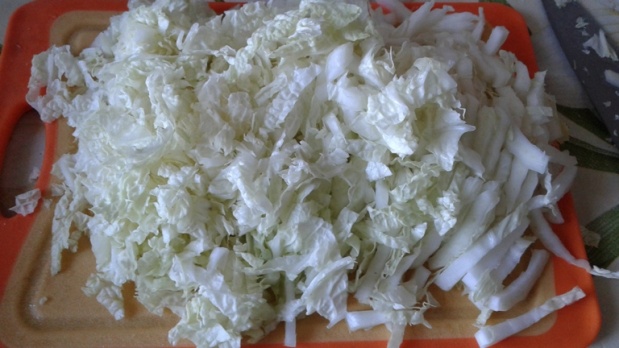 Орехи с кориандром  измельчить в блендере  (можно пропустить через мясорубку), добавить специи, овсяные хлопья (тоже можно немного измельчить) и отправить к капусте. Всё это перемешать и  досолить, если потребуется. 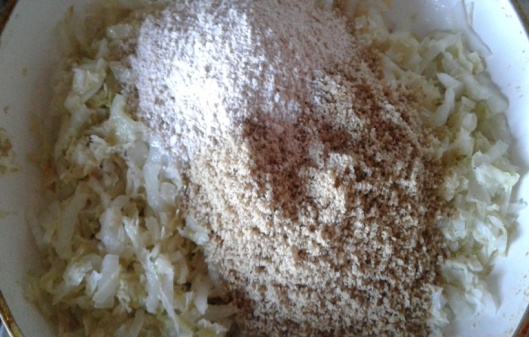 Тесто раскатать и выложить в смазанную маслом форму (диаметром  24 - 26 см), сделать бортики. Выложить начинку, украсить оливками и поставить в предварительно разогретую духовку.  Выпекать при температуре 180 градусов до готовности  (примерно 45 минут). Украсить зеленью и подавать. Киш вкусен как в горячем, так и в холодном виде. Думаю, вполне можно приготовить начинку и из обычной белокачанной капусты. Потушить её до готовности, добавить специи, орехи и овсянку.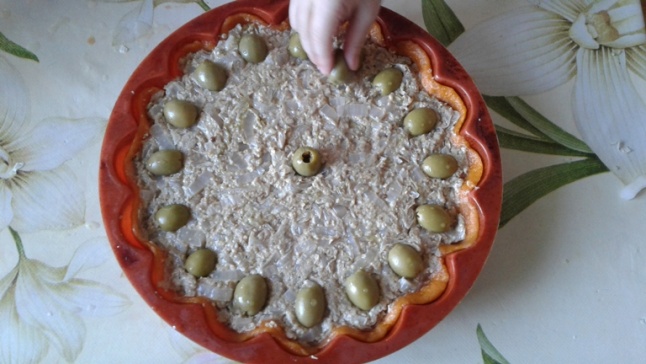 «Постимся постом приятным, благоугодным Господеви…»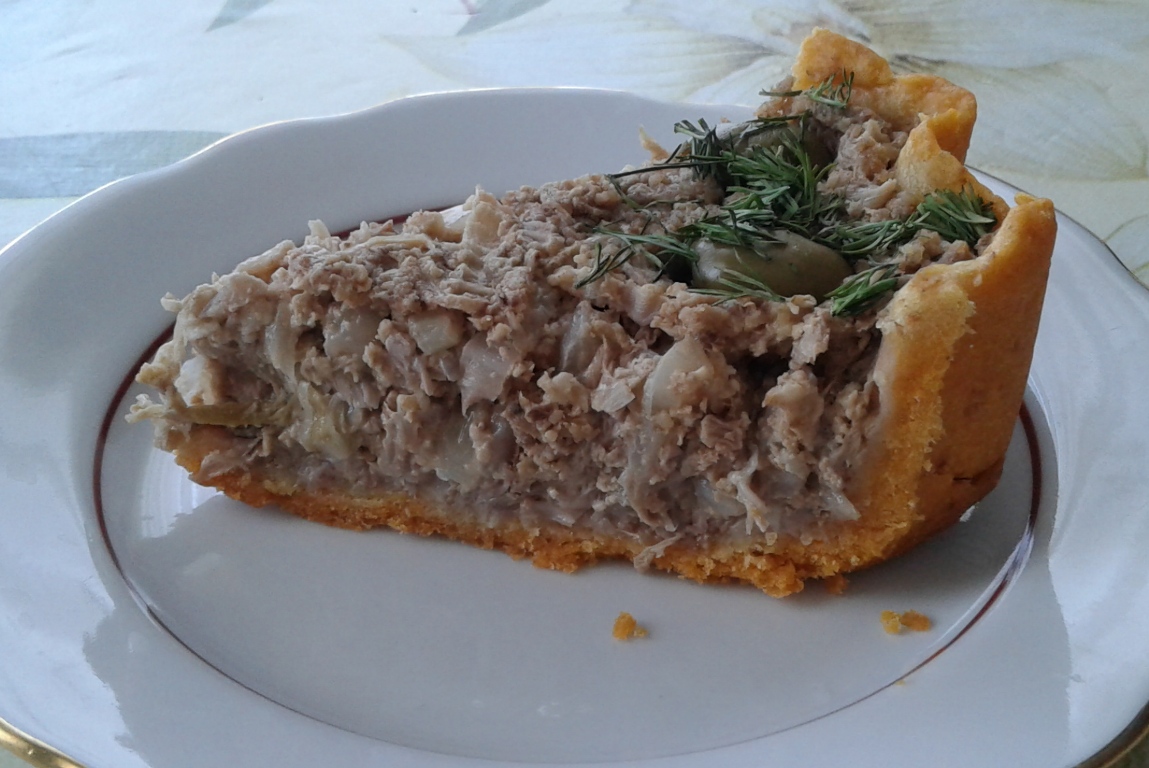 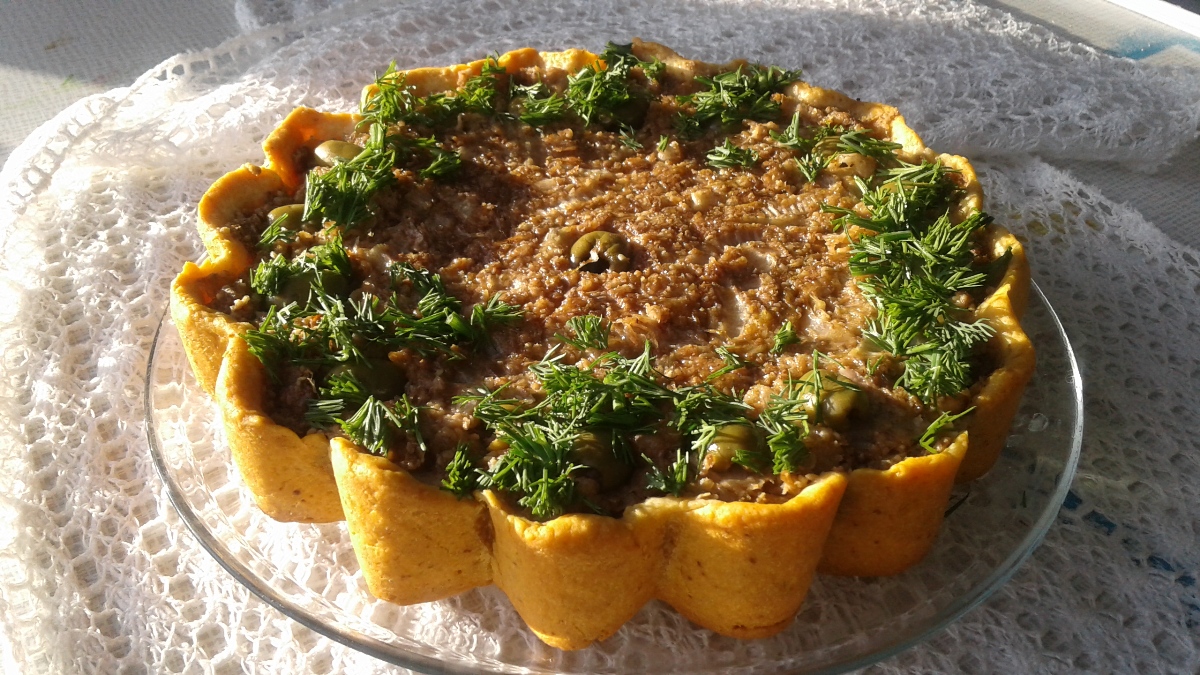 